Istituto Comprensivo _______________________ Curricoli infanzia A.S.___________ STORIA/GEOGRAFIA/SCIENZE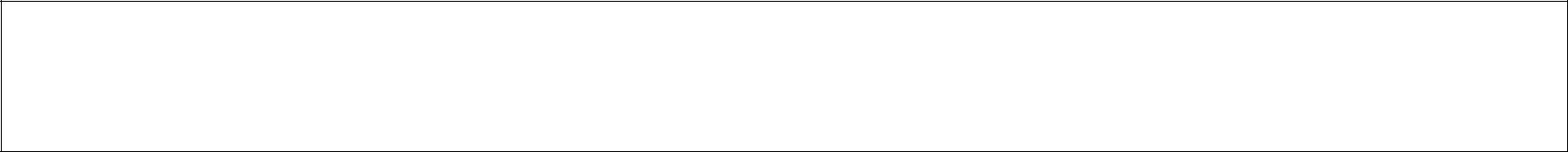 CURRICOLI SCUOLA DELL’INFANZIA    STORIA-GEOGRAFIA-SCIENZE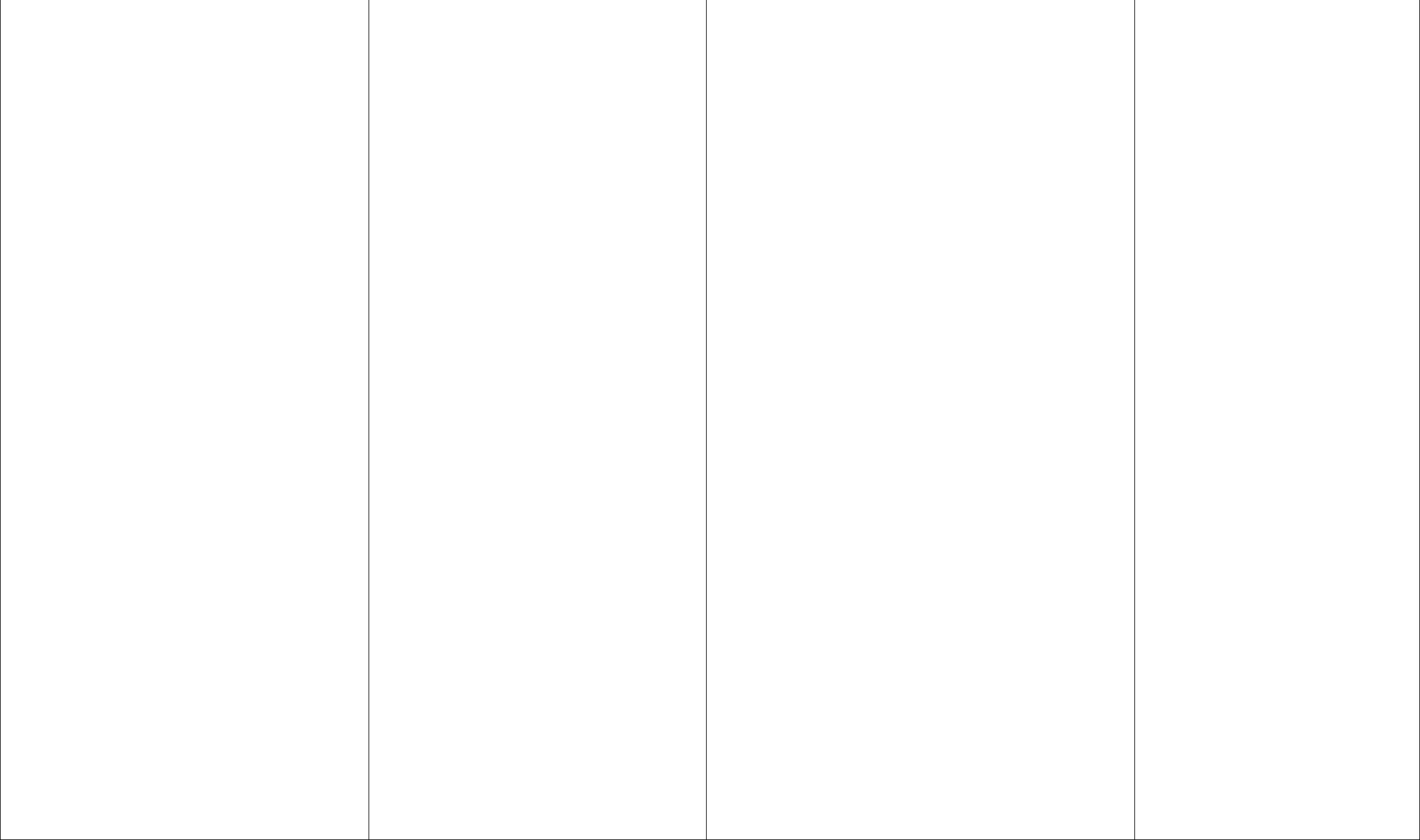 E’ curioso, esplorativo, pone domande, discute, confronta ipotesi, spiegazioni, soluzioni e azioniUtilizza un linguaggio appropriato per descrivere le osservazioni o le esperienzeLavora in gruppo rispettando le regole.Partecipa a processi di ricerca intorno a fenomeni e materiali.5	AnniSa organizzare informazioni ricavate dall’ambiente.Coglie i rapporti e le relazioni tra gli eventi.Riesce ad eseguire semplici percorsi e sa rappresentarli graficamente seppur in maniera grossolanaCoglie la relazione causa-effetto.Elabora successioni e contemporaneità; sa collocare in tempi specifici avvenimenti e ricorrenze.Fa previsioni e ipotizza soluzioni.Sa classificare, raggruppare, confrontare e ordinare oggetti per forma, colore e dimensione.Usa simboli per rappresentare e registrare eventi utilizzando semplici istogrammi, diagrammi di Venn e tabelle a doppia entrata.Comprende il concetto di insieme, conta piccole quantità e le mette in relazione.Comprende alcuni significati e funzioni del numero.Compie esperienze di misurazione con relativa simbolizzazione grafica.Interagisce nel gruppo e lavora condividendo materiali e strategie.Assume comportamenti responsabili verso la naturaTRAGUARDI PER LO SVILUPPOOBIETTIVIINDICATORI DI COMPETENZAPROPOSTEDELLE COMPETENZEDI APPRENDIMENTOPER LA VALUTAZIONEDI ATTIVITA’(DALLE INDICAZIONI NAZIONALI)(DALLE INDICAZIONI NAZIONALI)(DALLE INDICAZIONI NAZIONALI)(STABILITI DAL COLLEGIO DOCENTI)(a cura della Programmazionepersonale dell’Insegnante)  Il bambino raggruppa e ordina secondo-   Utilizzare i canali sensoriali per-   Utilizzare i canali sensoriali per3 anni3 annicriteri diversi, confronta e valutaapprendere.Vive, percorre, osserva ed occupa il proprioquantità: utilizza semplici simboli perComprendere semplici concettiambiente scolastico.registrare; compie misurazioni mediante-Comprendere semplici concettiGuarda, osserva e verbalizza quello chesemplici strumentitopologici.vede intorno.  Colloca correttamente nello spazio seRiconoscere, orientarsi e utilizzare  Riconosce gli attributi di un oggetto (es.  Riconosce gli attributi di un oggetto (es.stesso, oggetti, persone; segue-Riconoscere, orientarsi e utilizzaregrande/piccolo….)correttamente un percorso sulla basegli spazi scolastici.Memorizza conte e filastrocche.delle indicazioni verbali.-   Collocare in tempi specifici-   Collocare in tempi specifici  Esplora l’ambiente utilizzando i sensi.  Esplora l’ambiente utilizzando i sensi.  Si orienta nel tempo della vita-   Collocare in tempi specifici-   Collocare in tempi specificiManipola materiali diversi.quotidiana.avvenimenti e ricorrenze.Si mette in relazione con sé, gli altri e  Riferisce eventi del passato recente-Organizzare informazioni ricavatel'ambiente usando il corpo.dimostrando consapevolezza della loro-Organizzare informazioni ricavateCondivide regole e materiali.collocazione temporale; formuladall’ambiente.correttamente riflessioni e-   Eseguire e rappresentare percorsi.-   Eseguire e rappresentare percorsi.4anniconsiderazioni relative al futuro-   Eseguire e rappresentare percorsi.-   Eseguire e rappresentare percorsi.Acquisisce la capacità di orientarsiimmediato e prossimo: Coglie le-   Cogliere i rapporti e le relazioni tra-   Cogliere i rapporti e le relazioni tranell’ambiente su indicazioni precise.trasformazioni naturali.-   Cogliere i rapporti e le relazioni tra-   Cogliere i rapporti e le relazioni traRacconta ciò che si è fatto o visto.  Osserva i fenomeni naturali e gligli eventi  Usa relazioni e connettivi logici.  Usa relazioni e connettivi logici.organismi viventi sulla base di criteri o  Usa relazioni e connettivi logici.  Usa relazioni e connettivi logici.organismi viventi sulla base di criteri o-   Riconoscere quantità e numeri-   Riconoscere quantità e numeri  Intuisce la sequenza numerica.  Intuisce la sequenza numerica.ipotesi, con attenzione e sistematicità.-   Riconoscere quantità e numeri-   Riconoscere quantità e numeri  Intuisce la sequenza numerica.  Intuisce la sequenza numerica.ipotesi, con attenzione e sistematicità.-   Riconoscere quantità e numeri-   Riconoscere quantità e numeriIndividua le caratteristiche percettive di  un  Prova interesse per gli artefattiIndividua le caratteristiche percettive di  un  Prova interesse per gli artefatti-   Individuare e utilizzare simboli per-   Individuare e utilizzare simboli permateriale.tecnologici, li esplora e sa scoprire-   Individuare e utilizzare simboli per-   Individuare e utilizzare simboli permateriale.tecnologici, li esplora e sa scoprire-   Individuare e utilizzare simboli per-   Individuare e utilizzare simboli per  Discrimina oggetti in base ad alcuni criteri dati.  Discrimina oggetti in base ad alcuni criteri dati.funzioni e possibili usirappresentare e registrare eventi.  Discrimina oggetti in base ad alcuni criteri dati.  Discrimina oggetti in base ad alcuni criteri dati.funzioni e possibili usirappresentare e registrare eventi.11